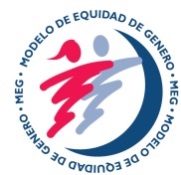 RESIDENCIA PROFESIONALÁMBITO A:SECTORES SOCIAL, PRODUCTIVO DE BIENES Y SERVICIOSINFORME TÉCNICO:INTERFAZ PARA DISCAPACITADOS CON PROBLEMAS DE COMUNICACIÓN VERBALLUGAR DE REALIZACIÓN:COMISIÓN FEDERAL DE ELECTRICIDADPRESENTA:Ma. CARMEN BAUTISTA RUBIONo. DE CONTROL:115Q0001CARRERA:INGENIERÍA EN SISTEMAS COMPUTACIONALESPERIODO DE REALIZACIÓN:AGOSTO 2015 - ENERO 2016COSAMALOAPAN, VER., ENERO DE 2016